Практическо ръководство за инсталиране на сертификати, издадени от Агенция по вписванията за Linux базирани операционни системиТова ръководство е предназначено за потребители, притежаващи издадени сертификати от Registry Agency CA:Съдържание:Инсталиране на сертификати за работа с Google ChromeИнсталиране на сертификати за работа с Firefox browserИнсталиране на сертификати за работа с Google ChromeЗабележка: Актуалната версия на браузера към момента на създаване на ръководството е Google Chrome 79.0.3945.130.Стартирайте Google Chrome и изберете Settings  - фиг. 1.1.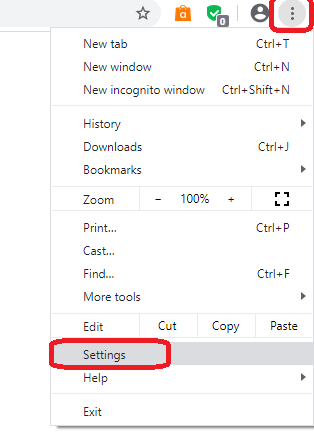 Фиг. 1.1Изберете последователно Advanced > Privacy and security > и натиснете бутона <Manage certificate> - фиг. 1.2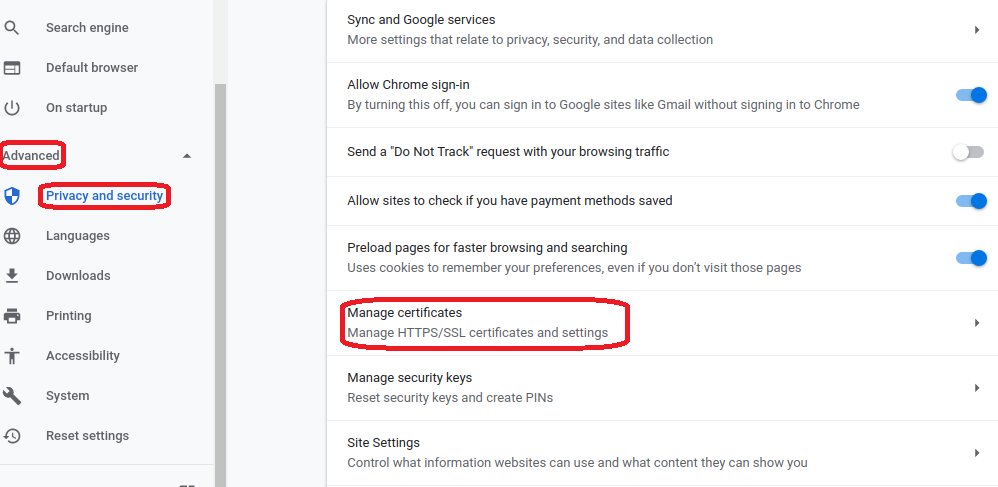 Фиг. 1.2От появилия се прозорец изберете <import> - фиг. 1.3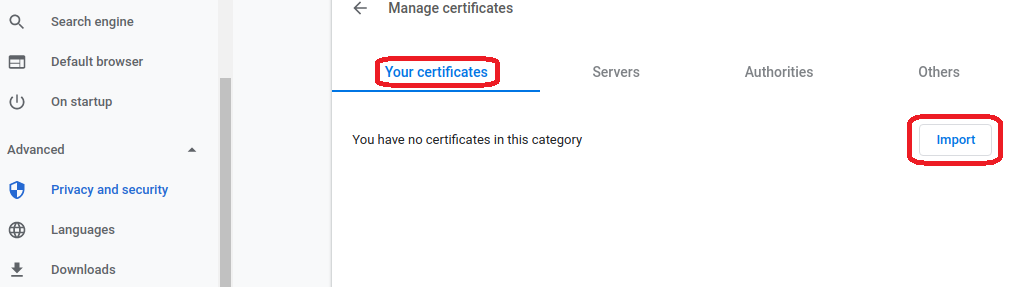 фиг. 1.3Посочете файла, съдържащ частния ключ и издадения сертификат, който сте изтеглили от получения имейл и разархивирали на локалния компютър - фиг. 1.4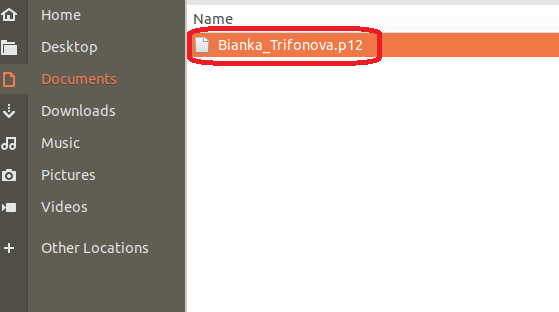 фиг. 1.4Въведете получената парола за частния ключ - фиг. 1.5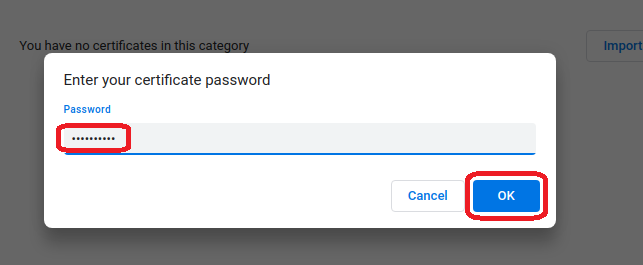 фиг. 1.5Ако сертификата е инсталиран коректно ще се появи прозорец, подобен на фиг. 1.6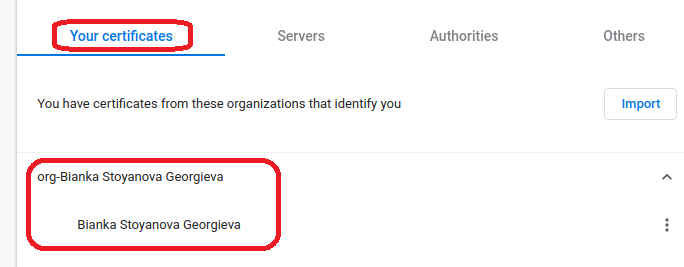 фиг. 1.6Изберете таб Authorities /Удостоверители/, намерете Registry Agency CA и изберете бутона с настройките в дясно – фиг. 1.7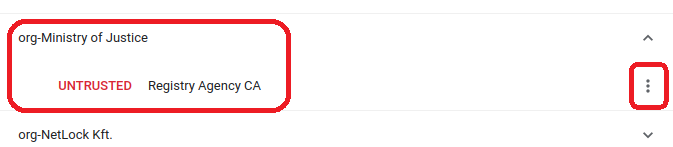 фиг. 1.7От падащото меню изберете <Edit> - фиг. 1.8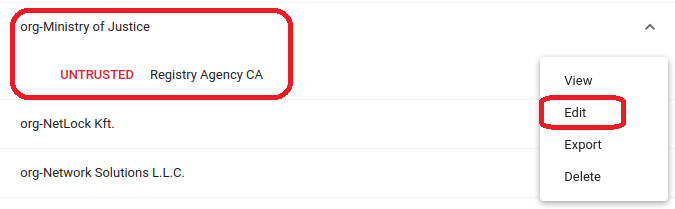 От появилия се прозорец маркирайте отметките и потвърдете с <ОК> за да завършите инсталирането – фиг. 1.9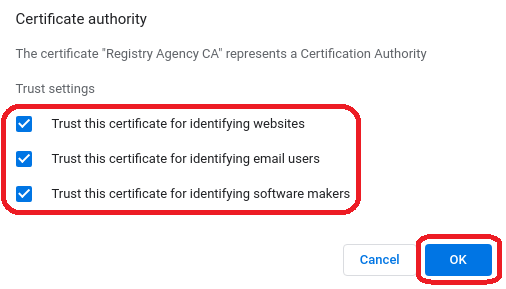 фиг. 1.9Вашият сертификат е инсталиран и можете да го използвате с браузера Google Chrome. Рестартирайте браузера, за да се обновят настройките.Инсталиране на сертификати за работа с Firefox browserЗабележка: Актуалната версия на браузера към момента на създаване на ръководството е Firefox Browser 72.0.2.Стартирайте Mozilla Firefox и изберете последователно Tools > Options > Privacy & Security > и натиснете бутона <View Certificates…> - фиг. 2.1.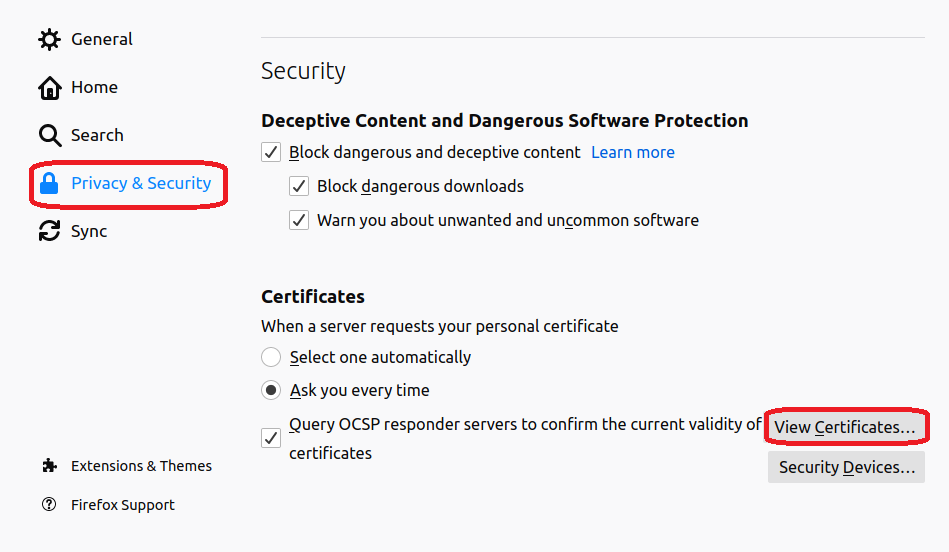 фиг. 2.1За да инсталирате сертификата, от появилия се прозорец натиснете бутона  <Import…> - фиг. 2.2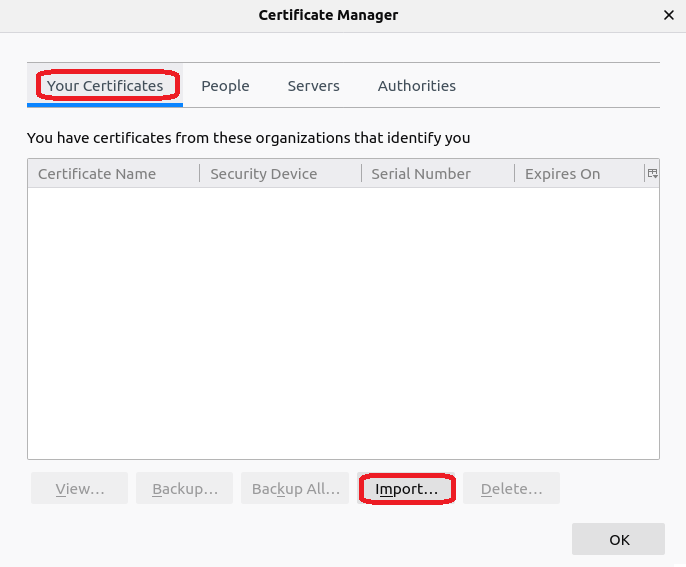 фиг. 2.2Посочете файла, съдържащ частния ключ и издадения сертификат, който сте изтеглили от получения имейл и разархивирали на локалния компютър - фиг. 2.3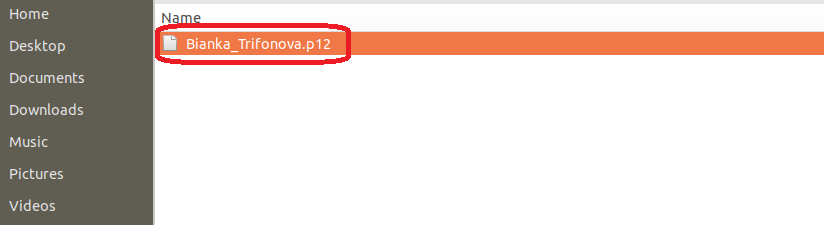 фиг. 2.3Въведете получената парола за частния ключ - фиг. 2.4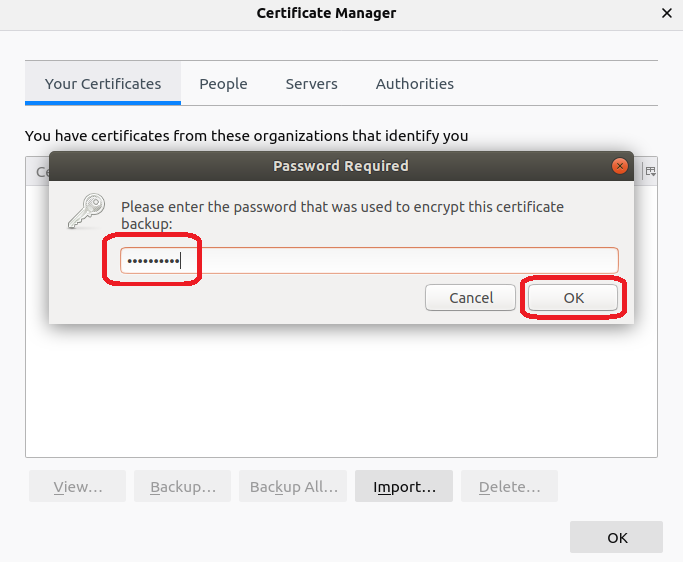 фиг. 2.4Ако сертификата е инсталиран коректно ще се появи прозорец, подобен на фиг. 2.5. 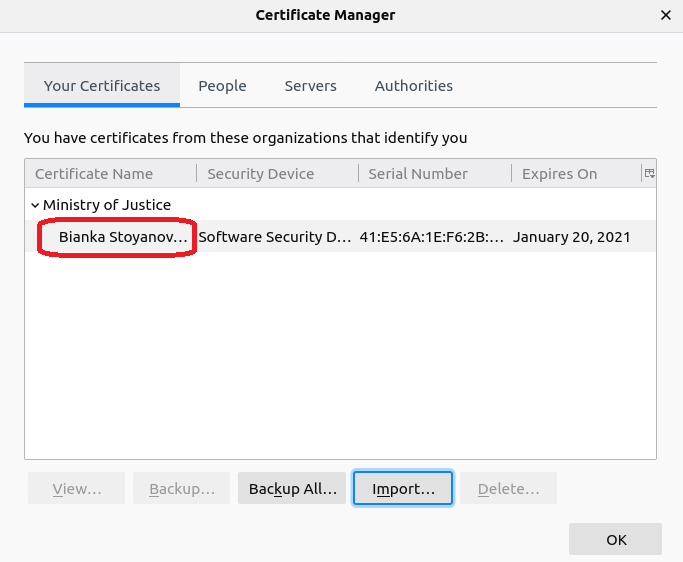 фиг. 2.5Изберете таб Authorities /Удостоверители/ и намерете Registry Agency CA и изберете бутона <Edit Trust…> - фиг. 2.6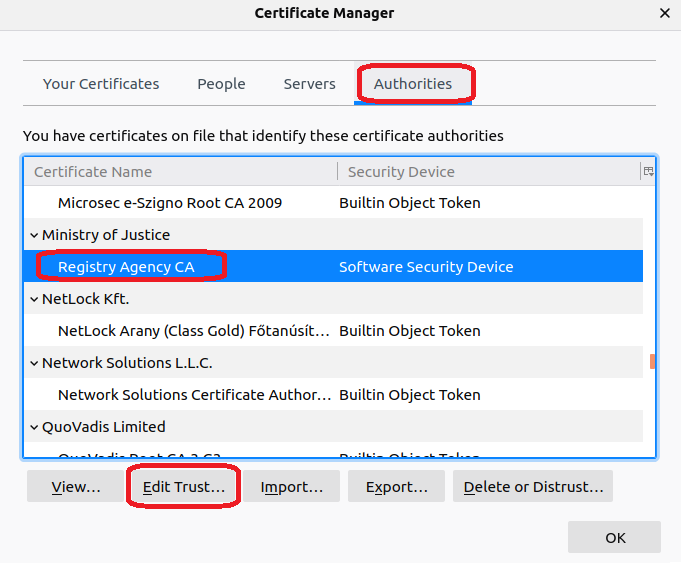 фиг. 2.6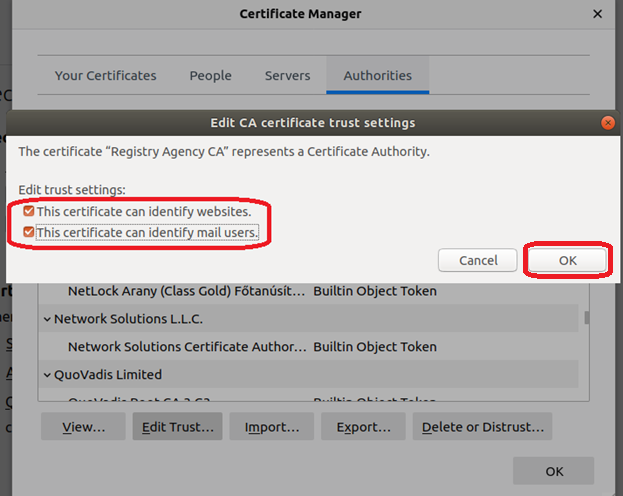 фиг. 2.7От появилия се прозорец маркирайте отметките и потвърдете с <ОК> за да завършите конфигурирането на Firefox Browser.